Òºìºðáóëàã ñóìûí 2015 оны  газар зохион байгуулалтын төлөвлөгөөний хэрэгжилт 2015,11, 10 Сумын тухайн жилийн газар зохион байгуулалтын төлөвлөгөөний зорилго нь хөгжлийг дэмжихийн тулд сумын газар нутгийн хэмжээнд хичнээн хэмжээний газрыг хаана, ямар зориулалтаар эзэмшүүлэх, өмчлүүлэх, ашиглуулах, хамгаалах, нөхөн сэргээх нөөц боломжийг тодорхойлсны үндсэн дээр зүй зохистой, оновчтой, бүрэн дүүрэн ашиглалтыг буй болгох болон биологийн төрөл зүйл, тэдгээрийн амьдрах орчныг хамгаалах, зөв зохистой ашиглах, нөхөн сэргээх арга хэмжээний хөрөнгө оруулалт, төсөв зардлын тооцоо, дүгнэлт бүхий зураг төслийн аргаар тодорхойлсон баримт бичгийг боловсруулахад оршино.         2015 оны сумын газар зохион байгуулалтын тухайн жилийн төлөвлөгөөнд газрын харилцааны асуудлыг тусгах талаар иргэн аж ахуй нэгж,байгууллагуудаас авсан саналыг үндэслэн ГЗБ-ын төлөвлөгөөг боловсруулж.2014 îíû 12-ð ñàðûí 18 íû ºäðèéí  Òºìºðáóëàã ñóìûí ÈТÕ-ûí ýýëæèò 08 äóãààð õóðàëäààíààð 2015 îíû Ãàçàð çîõèîí áàéãóóëàëòûí òºëºâëºãººã õýëýëöýí áàòëóóëñíû äàãóó èðãýí, àæ àõóéí íýãæ áàéãóóëëàãàä ãàçàð ýçýìø¿¿ëæ ºì÷ë¿¿ëýõ àæëûã çîõèîí áàéãóóëæ èðñýí. 2015 онд газар зохион байгуулалтын төлөвлөгөөний дагуу иргэнд гэр бүлийн хэрэгцээний зориулалтаар шинээр эзэмшүүлсэн  ãàçðûí àñóóäëûã øèéäâýðëýсэн талаарТайлбар:2015 оны газар зохион байгуулалтын төлөвлөгөөнд шинээр 45 иргэнд 3,15 га газрыг эзэмшүүлэхээр  төлөвлөснөөс 25 иргэнд 1,75 га газрыг олгосон байна.1,4 га газрыг дэд бүтэц муу, сургууль,цэцэрлэгээс хол гэсэн шалтгаанаар аваагүй байна.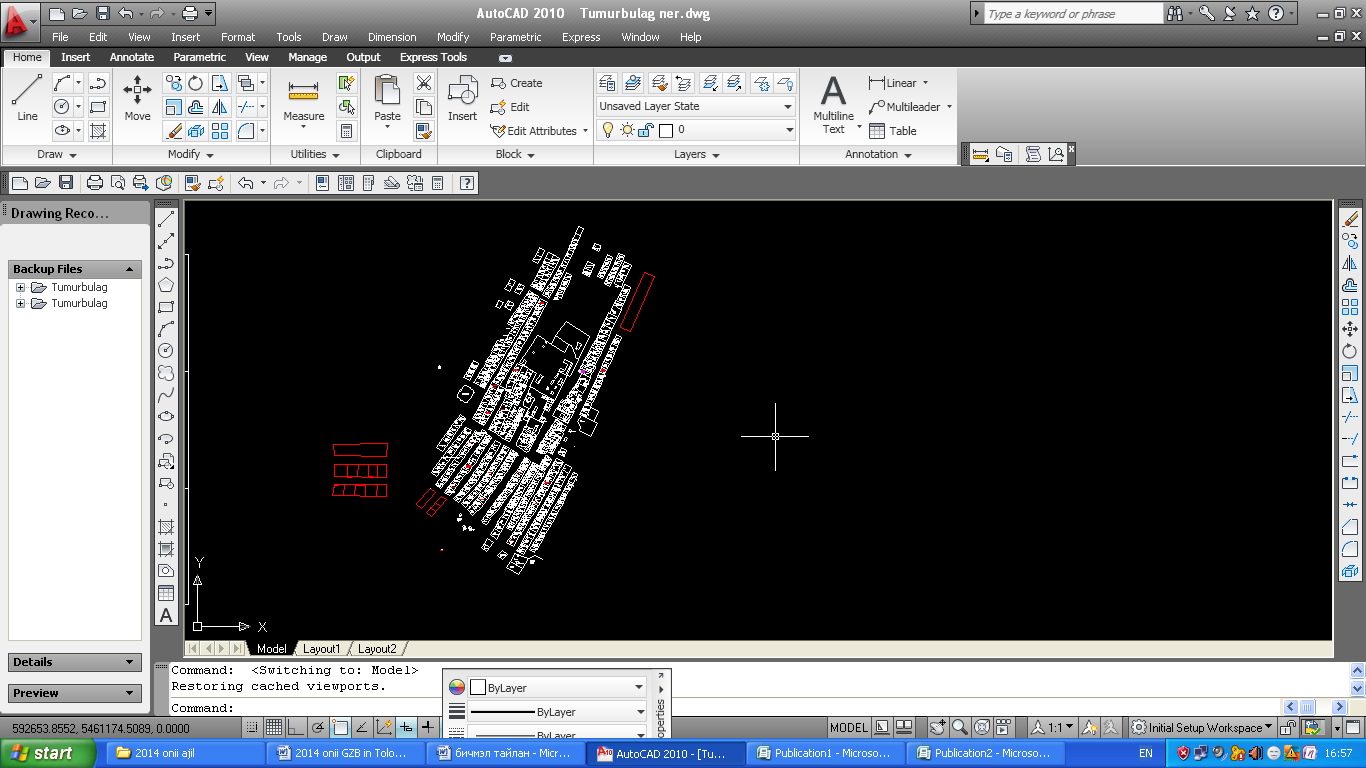 2015 онд Иргэнд гэр бүлийн зориулалтаар өмчлүүлсэн газрын хэмжээ, байршилТайлбар: Эзэмшиж байгаа газрыг өмчлүүлэх. 2015 онд тус сумын 40 өрхөд 28000 м2 газрыг гэр бүлийн хэрэгцээний зориулалтаар үнэгүй өмчлөхөөр төлөвлөсөн боловч одоогоор Засаг даргын захирамжаар 14 иргэний 14004 м2 газрын өмчлөлийн асуудлыг шийдвэрлэсэн бөгөөд  иргэдээс өмчлөхийг хүссэн өргөдөл, хүсэлт 8 нэмж ирсэн байна. Иймд энэ ажлыг 2016 онд үргэлжлүүлэн нөхөн төлөвлөсөн ба Газар өмчлүүлэх ажлыг эрчимжүүлэх зорилгоор “Газар өмчлөлийн аян” зохион байгуулж сурталчилгаа хийснээр өмчлүүлэх ажилд иргэд идэвхтэй оролцоно гэж үзээд нэмж төлөвлөв. 2015 онд иðãýí, ÀÀÍ, áàéãóóëëàãàä ¿éëäâýðëýë, ¿éë÷èëãýý ýðõëýõ çîðèóëàëòààð ýçýìø¿¿ëсэн ãàçðûí áàéðøèë, õýìæýý2015 онд эзэмшүүлэх өвөлжөө, хаваржааны доорхи 30 га газрыг айлууд өвөлжөө, хаваржаандаа буусан цагаар гэрээ хийхээр бодож, төлөвлөгөөг хэрэгжүүлэх арга хэмжээнд тусгав. Шинээр 26 иргэнд 6,5 га газрыг  өвөлжөө, хаваржааны доорхи газрын зориулалтаар  эзэмшүүлсэн.                                Í¿¿äýë áîëîí áýë÷ýýðèéã ºíæººæ àìðààõ                                        àðãà õýìæýýíèé талаар хийсэн ажил  Òºìºðáóëàã ñóìûí ýäèéí çàñãèéí ãîë õºø¿¿ðýã íü áýë÷ýýðèéí ìàë àæ àõóé áºãººä öààøèä ýíý õýâ øèíæ íü õàäãàëàãäàæ ¿ëäýõ õàíäëàãàòàé áàéíà. Èéìä áýë÷ýýðèéí ìåíåæìåíòèéã ñàéæðóóëàõ ìàë÷äûí ººðñäèéí îðîëöîîòîéãîîð áýë÷ýýðýý õàìãààëàõ, ìàë÷èí õ¿í áýë÷ýýðýý òîãòìîë ñýëãýæ àøèãëàõ óõàìñàðòàé áàéõ ¸ñòîé .áýë÷ýýðýý õýäèé îéð îéðõîí ñýëãýæ ÷àäíà òýð õýìæýýãýýð áýë÷ýýðèéã äîðîéòëîîîñ õàìãààëæ ÷àäíà. “Байгаль хамгаалах үйлсэд иргэдийн оролцоо” анхдугаар зөвлөгөөнийг БОТХ тасагтай хамтран зохион байгуулж  бэлчээр ашиглалтын талаар 80 иргэнд сургалт хийж гарын авлага тараасан.Òóñ ñóìûí áýë÷ýýðèéí òºëºâ áàéäàë, ÷àíàðûí óëñûí õÿíàí áàòàëãààíû ä¿ãíýëòèéã ¿íäýñëýí ºíæººæ àìðààõ áýë÷ýýðèéí ãàçàðò áàéãàà àéë ºðõ¿¿äèéã ÁÈÍÕ-ûí òîãòîîë ãàðãàí áàòàëæ,сумын засаг даргын 2015 оны 01 сарын 30 өдрийн А/16 дугаар өвөлжөө,хаваржааны бэлчээрийг чөлөөлөх захирамж гарч í¿¿äýë ñóóäàë õèéõ çîõèîí áàéãóóëàëòûã áàãèéí Çàñàã äàðãà íàðтай хамтран  2015 онд хийж  ã¿éöýòãэлээ.                                          2015  оны зун, намрын улиралд түр сэлгэж амраасан бэлчээр                           Áýë÷ýýðèéí óñàí  õàíãàìæийн талаар Төмөрбулаг суманд 2015 онд 1-р багийн урд цагаанд бэлчээрт улсын төсвөөр 19,900,000 төгрөгөөр гүн өрмийн худаг гаргасан. Мөн  èë çàäãàé ãîë ãîðõè, элбэг óñòàé õóäàã çýðãèéã ò¿øèãë¿¿ëýí ìàë÷äûí õ¿íñíèé èäýøíèé íîãîî òàðèàëàõ, ÿëàíãóÿà  õàøààëñàí áýë÷ýýð, áîðäîæ óñàëäàã õàäëàíãèéí òàëáàé áàéãóóëàõ òàëààð ÷ àíõààðàх нь зүйтэй байна.. 2015 онд гадаргын усны ундарга сайжирч  хуучин булаг шанд сэргэсэн байдалтай байна.                        Îòðûí íººö íóòãèéí àøèãëàëòûí òалаар Аймгийн Засаг даргын 2010 оны 12 сарын 13 ны өдрийн А/434 дугаар захирамжийн 1 дүгээр хавсралтаар батлагдсан отрын бүс нутаг болох Уртбулаг,Гүен,зэрэг газарт тус аймгийн  Жаргалант сумын 14 өрхийн 12000 толгой малыг  2- р сумын Засаг даргын гэрээгээр оруулж гэрээний хэрэгжилтийг хангуулж ажиллаа.  .                     2015 онд  отроор ирсэн малчидын нутагласан байршил  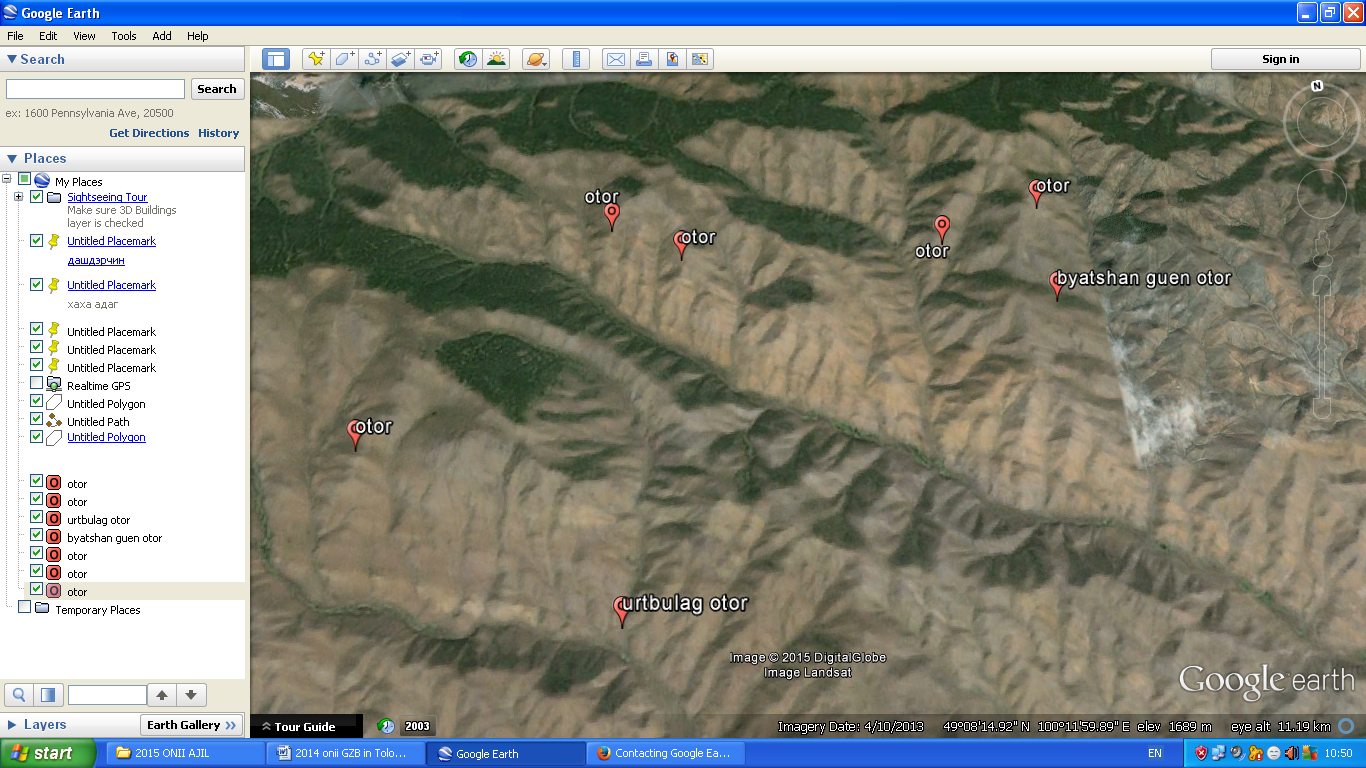              2015 онд  47 иргэнд кадастрын зураг хийж өгөж үйлчилсэн байна. Газраа үл хөдлөх хөрөнгө болгож  байгаа иргэдийн кадастрын зураглалыг хийж  óëñûí á¿ðòãýë бүртгэж ажиллаа.Иргэдээс ирсэн ãàçðûí õàðèëöààòàé õîëáîãäîëòîé ºðãºäºë, õ¿ñýëòèéã òóõàé á¿ðд нь øèéäâýðëýæ Шинээр олгож байгаа газар дээр хүмүүсийн хооронд үл ойлголцох барьцах нэг газарт давхардах   байдал гарсан боловч энэ асуудлыг  тухай бүрд нь шийдвэрлэж ажиллсан.2014 онд Газрын төлбөрийн хувь хэмжээг шинэчлэн тогтоож, 2015 оноосÃàçðûí òºëáºðèéí íîîãäëûã шинэчлэн ãàðãàæ 2015 оны газрын төлбөрын төлөвлөгөө 1100,0  төггүйцэтгэл 90%т байна.Ãåîäåçèéí öýã òýìäýãòèéí  ñóäàëãààг гаргах, жилд нэг удаа бүрэн бүтэн байдлыг шалгах  ажлын удирдамж гарган.Хатуу цэг тэмдэгтийн судалгааг гаргаж устсан болон шинээр гаргах шаардлагатай цэгийн тоо байршлыг тогтоож аймгийн ГХБХБ газарт хүргүүлж ажиллаа.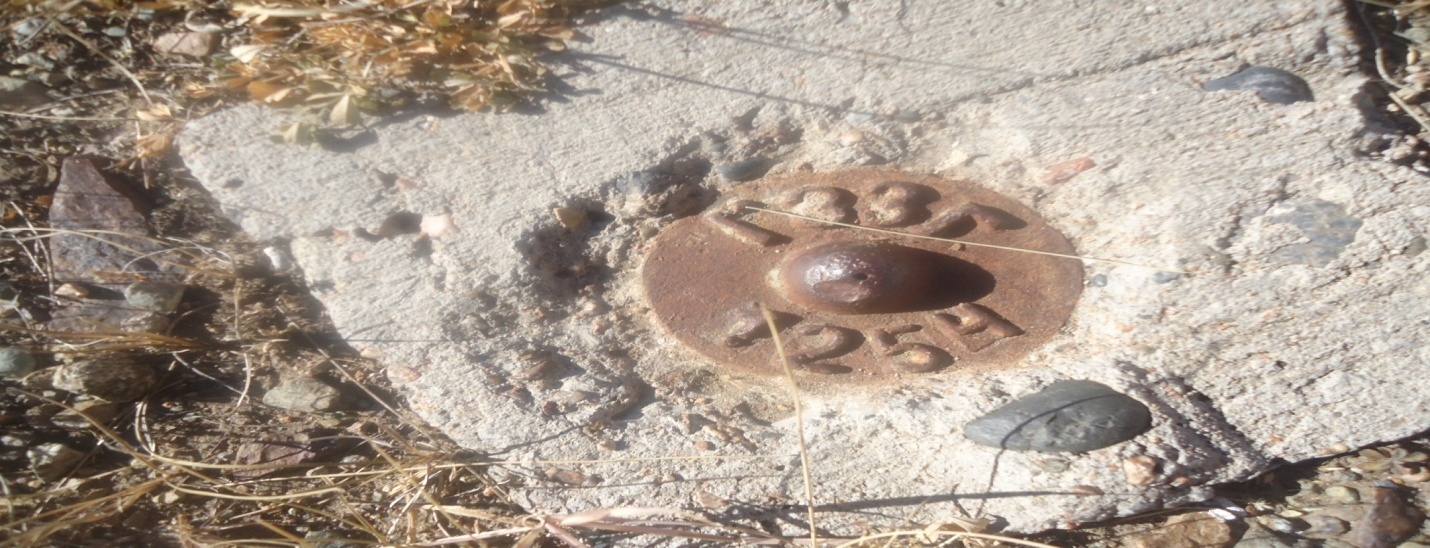              Тайлан гаргасан газрын даамал                   Х.Нямрагчаа№№БайршилГазрын хэмжээ /га-гаар/иргэнЗориулалтОлгосон газар (Га)Иргэний тоо11Төмөрбулаг 5-р багт  1,05 га  (15)          Гэр бүлийн1,05152Төмөрбулаг 4-р баг тээлийн төвд Төмөрбулаг 4-р баг тээлийн төвд 0,7 га  Гэр бүлийн хэрэгцээний 0,7 10 Дүн  Дүн 1,75 га 1,75 25 №БайршилГазрын хэмжээ /га-гаар/иргэнЗориулалтОлгосон газар (Га)Иргэний тоо1Төмөрбулаг   5-р баг 1,4га ( 14)Гэр бүлийн1,4 га  14№№БайршилГазрын хэмжээ /м2/ЗориулалтОлгосон газар (м2)эзэмшигч11Төмөрбулаг 5-р багт  Хаан банкны баруун талд  437 м2      Үйлчилгээний Төрийн банк барих437Төрийнбанк2Төмөрбулаг 5-р багт хуучин уурын зуухны баруун талд Төмөрбулаг 5-р багт хуучин уурын зуухны баруун талд 500м2  Халуун ус ахуйн үйлчилгээний төв500  ЗДТГ3 Төмөрбулаг 1-р багтХөх иргийн шилд  Төмөрбулаг 1-р багтХөх иргийн шилд  750м2Түүх соёлын дурсгалт газар,хүндэтгэлийн хаалга750ЗДТГДүн Дүн 1687м2Баг Зун, намрын улиралд өнжөөх бэлчээрийн талбай, гаБэлчээр сэлгэж амраах хэлбэрБэлчээрийг амраах хугацаа 3-р баг Тариат15250 Багийн  нутаг дэвсгэр дотроо 1-р багийн бүгсэйн гол дагуу VI сард 3-р баг Хавчиг 12619Баг ийн нутаг болох бүгэдгээний эх, сангийн далайVI сард2-р баг бүгсийн ам, их булан12000Багийн нутаг дэвсгэр дотроо болон,1-р багийн Бүгсэйн гол дагуу элстэй,солгой,даваатын ам Vl сараас 9 сарДҮН